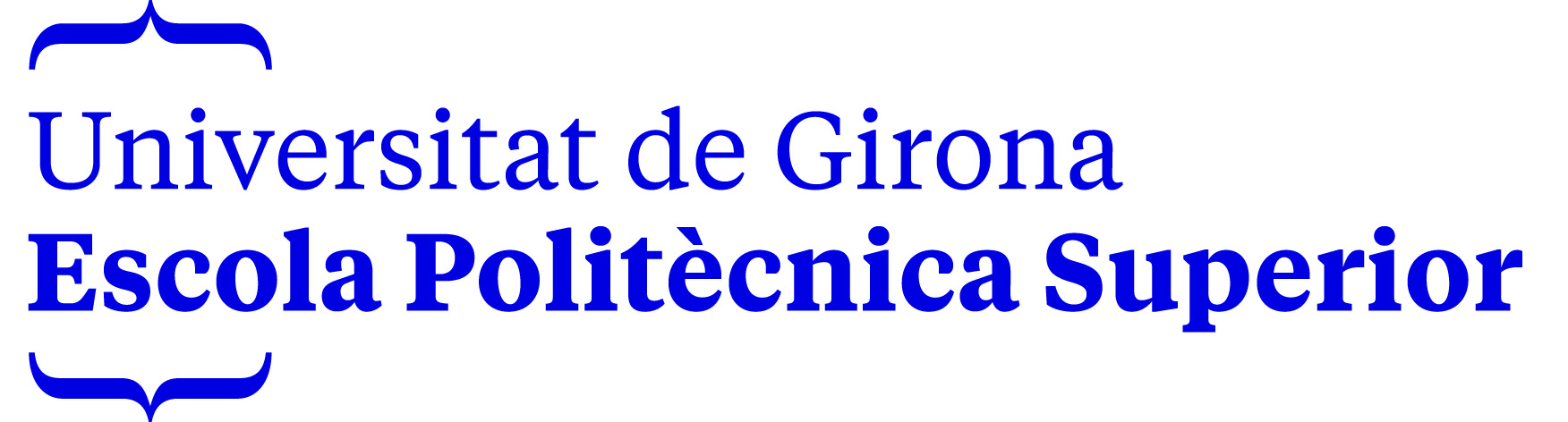 Treball Final de MàsterRealitzat i defensat a       (nom universitat) de       (país)Màster:       Títol:      Document:      Alumne:      Director/Tutor:      Departament: Convocatòria (mes/any):      